Навчально-науковий інститут аеронавігаціїКафедра авіаційної англійської мовиЗатверджуюЗав. кафедри ________      _____________                           (підпис)                                (ПІБ)«______»____________________20___р.Модульна контрольна робота № 1з дисципліни «Іноземна мова за професійним спрямуванням»Розробник  викладач Фурсенко Т. М.Module test Version 2Name:                                           Group:                                           Date:1. Open the brackets using the Present Simple, the Present Continuous, the Past Simple, the Future Simple or be going to construction.I (to see) her sister two days ago.Don`t make so much noise. She (to work) now.More and more new technologies (to appear) every yearI enjoy working on a computer. I (to become) a successful programmer. We (to have)  lunch together next weekend at 5 o`clock. Next year she (to be) three years old.That bag looks heavy, I(to help) you with it.You to forget to call me last Monday?The TV show (to start) at 6 o`clock  in the evening.She (to speak) English well?2. Use the correct degree of the adjective given in the brackets.My brother’s handwriting is  (bad) than mine.Health is (important)than wealth. Blood is (thick) than  water. Everest is (high) peak in the world. This is (dirty) room I have ever seen. 3. Write in words the following.  ;   7  ; , сотни вопросов, 20 %, 29-го сентября, в 1987, 4004. Translate into English. Чтобы просмотреть вебстраницу кликните на гиперссылку.Поисковик ищет соответствия в своей базе данных. Вы можете увидеть проплаченные ссылки среди первых результатов поиска.Когда через цепь протекает ток, лампочка загорается. Нарушенная изоляция либо спад сопротивления приводят к короткому замыканию.5. Fill in the gaps with the missing information. There are two types of batteries: _____ and ______.A device which is often used not to get lost is ______.A program used by people who have problems with eyes for listening to the text is a________.The condition of being unable to stop using a computer for entertainment or everyday life is  ____ _____.Hacker attacks are an example of _____ crimes. Things we can do on the computer are the following : we can ________, _______ and ________.There are two type of memory are ____ and_____.The examples of output devices are _______.Batteries which are nor recharged are called _______. Module test Version 1Name:                                           Group:                                           Date:1. Open the brackets using the Present Simple, the Present Continuous, the Past Simple, the Future Simple or be going to construction.He usually (to read) a book in his free time. I think it (to rain).  I just felt a drop.They (to spend) their holiday in the USA last summer.She (to talk) to John at the moment. She often (to have) breakfast at 8 a.m.?You (to get) taller and taller every day.Look it’s raining! – Oh, I (to get) an umbrella. They (to open) a store in 1987?You (always to ask) too many questions!!! The plane to New Year (to leave) on Monday at 2.30.2. Use the correct degree of the adjective given in the brackets.Susie is (beautiful) of all the four sisters. The planet Mars is (far) from the earth than the satellite Moon. The elephant is  (large) than a mouse. He is  (clever) person I know.An ocean is certainly (big) than a sea.3. Write in words the following., тысячи книг, 12-го августа, в 1999-м, 200, 45 %4.Translate into English. Сначала вы вводите ключевые слова, затем поисковик выдает соответствия.Короткое замыкание приводить к разрыву цепи.Вы можете уточнить ваш поиск. Введите такие критерии как язык или тип файла. Предохранитель плавится, когда чрезмерное количество тока проходит через него.Типичная схема состоит из нагрузки, источника питания, проводов и ключа. 5. Fill in the gaps with the missing information.Batteries with can be recharged are called______.A technology used in video games to create virtual reality is called________.A white large touch screen used for making presentations to a big audience is _________.The fact that without a computer most of the important areas of human activity will be down illustrates the problem of _____ _____.Things we can do on the computer are the following : we can ________, _______ and ________.Unwanted e-mails are called ______.Computers are not biodegradable, they produce _____ _____. Examples of input devices are _____,_____.Hard drives are an example of ____ devices. Навчально-науковий інститут аеронавігації Кафедра авіаційної англійської мовиЗатверджуюЗав. кафедри ________      _____________                           (підпис)                                (ПІБ)«______»____________________20___р.Модульна контрольна робота № 2з дисципліни «Іноземна мова за професійним спрямуванням»Розробник  викладач Фурсенко Т. М.Module test Version 1Translate the following words and word combinations into English.ПровідВставляти вилку Рвати кабельПроходити наскрізьСтрумопровідний, фазаРозетка ШліфовкаГазополум’яна різка Литійна справа, литво  Прорізь Абзариви Зубчате лезо Зона термічного впливуДопоміжні, другорядні операції Describe the picture. Fill in the gaps the missing information.There ____ pins. One for___, one for___. One for___The ___ and the ____ pins are of____ shape. The __pin has a__ shape. They are arranged in ____ configuration.This format is used in ____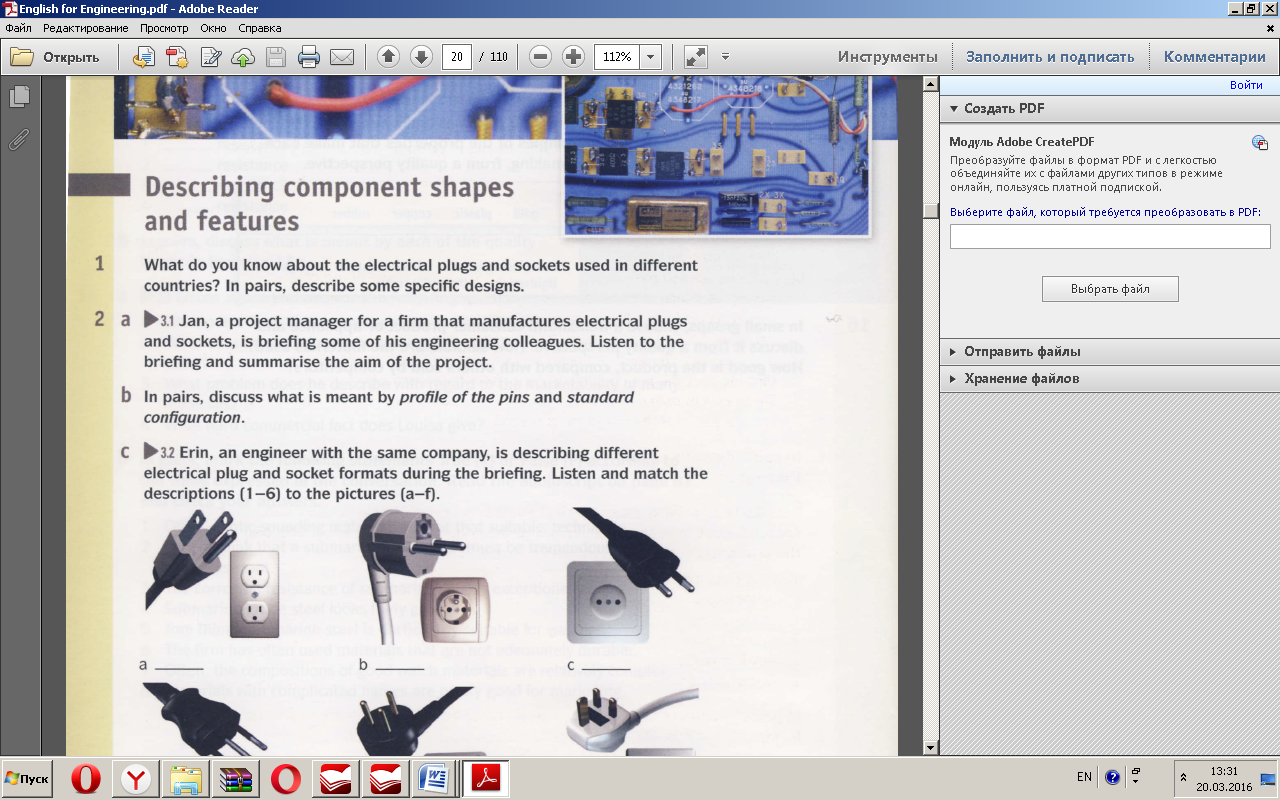 Fill in the gaps using the corresponding prepositions. Fill in the gaps with the missing information.____,_____,______,_____ are mechanical connections.The shape of a component can be _____, _____, _____ and _____. Replace the words in bold with will or shall.Can you hold this parcel for me so I can tape it up?Why don’t we go out for dinner tonight? Do you want me to open the champagne? Can you call me as soon as you are in Toronto? Would you like me to carry that for you? Can you help me with it? Why don’t we contact Eric? He may be able to help?Can you ask him about the concert? Open the brackets using the Past Simple or the Past Continuous.What (you/do) when I  (call) you last night? I (sit) in a cafe when you  (call).When you  (arrive) at the party, who (be) there?Susie (watch) a film when she (hear) the noise. Yesterday I (go) to the library, next I (have) a swim, later I (meet) Julie for coffee.We (play) tennis when John  (hurt) his ankle. What  (they/do) at 10pm last night - it was really noisy?Form degrees of comparison of the following adjectives.yellow, gentle, comfortable, modern, good, lucky, far.Fill in the gaps with will or be going to.I don’t know how to use this camera. – It’s quite easy. I ________ show.These plants need watering. – I know. I ________ water them later.Is Roger coming to the party?  - Yes, but he ________  probably be late.(In a hotel) I’ve got a problem with my shower. It isn’t working. – I ________ send someone up straightaway. Which room is it?My sister Ruth ________ study abroad next year. Open the brackets using Future Simple or Present SimpleShe thinks that it (rain) next weekend.You cannot go into bars unless you (to be) over 18.What do you want to do after the class (finish)?The train (to leave) at 8.30 am.Jenny will come here after she (finish) work.Module test Version 2Translate the following words and word combinations into English.Сильний струміньВигнуті формиДеталь, виготовлена у кінцевій форміЩільно розміщенийЗмінювати властивостіКовкаФрезеруванняБуріння, свердлінняРізатиВиступ ПазиКільцева пила для випилювання отворівКорпус Випадати з розетки Describe the picture. Fill in the gaps the missing information.There ____ pins. One for___, one for___ and One for__. The ___ and the ____ pins are of____ shape. The __pin also has a__ shape. They are arranged in ____ configuration.This format is used in ____.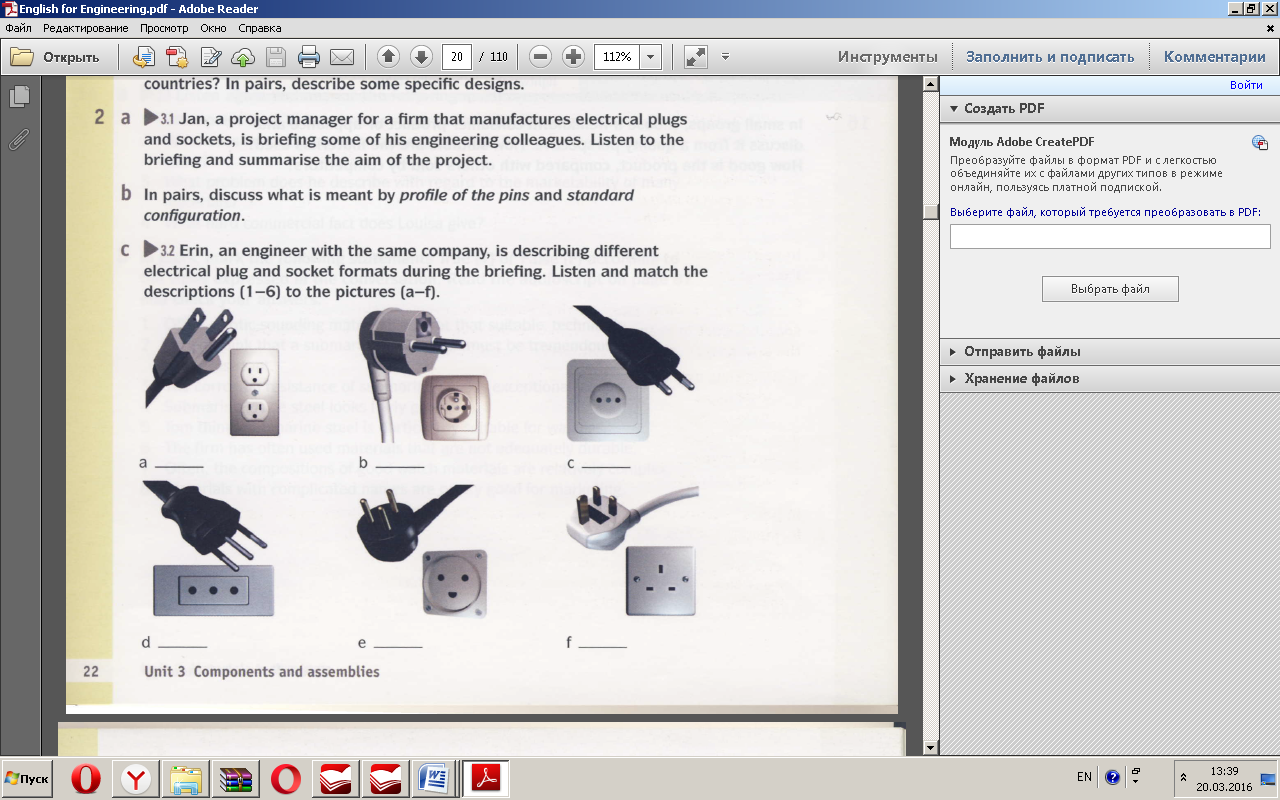 Fill in the gaps using the corresponding prepositions. Fill in the gaps with the missing information. _____, _______ and ____describe any kind of connection._____ and ____ are non-mechanical connections.Replace the words in bold with will or shall.Do you want me to make a reservation for you?Can you call Barry for me, please?Why don`t we try this new dish?Where do you want me to put these flowers? Do you want me to put the baby to bed now?Why don`t we ask Mr. Perkins for help with the project?Can you buy two loaves of bread on your way home? What do you want us to do?Open the brackets using Past Simple or Past ContinuousIt   (be) a beautiful day last September. The sun (shine) and the birds  (sing) . I  (walk) along the street when I  (meet) an old friend.When her train  (get) to the station, we  (wait) on the platform.On holiday we  (visit) Rome,  (see) the Vatican, and  (spend) a few days at the beach.Why  (stand) on a chair when I  (come) into the room?They  (live) in Germany when they  (be) young.At 7pm yesterday, we  (listen) to music.Form degrees of comparison of the following adjectives.Attentive, bad, old, careful, sad, tender, shallowFill in the gaps with will or be going to. Madonna ________ give a charity concert next month.What do you want for lunch? – I think I ________ have chicken and a small salad.Watch out! You ________ slip on a banana skin. I’ve got a splitting headache! – Have you? Wait there and I ________ get a tablet for you.Don’t worry about these dirty marks. They ________ wash off easily.Open the brackets using Future Simple or Present SimpleI must clean my kitchen before my mother (get) here.I  (come) to meet you at the station next weekend.I (wait) until you're finished - then we can go.The film (to start) in 10 minutes. John  (study) until he knows all the answers.The start is______ or______ the box.  This is the opposite to being__ , __ or__.3.The first box  is ____, ____ or ____ the second box.The star is_____ the box. This is the opposite to being______. The start is______ or______ the box. This is the opposite to being___. 3. The stars are ____ the box. The star is__, ___ or__ the box. This is the opposite to being _ or__   3. The stars are ____ the box. 